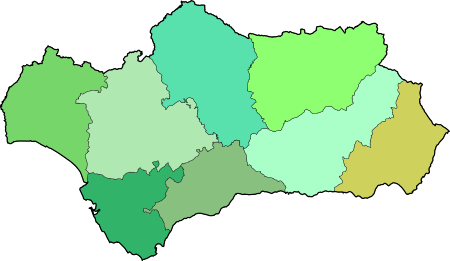 ACTIVIDADES:RECORTA Y PEGA CADA PROVINCIA EN SU LUGAR Y PINTA. PUEDES PINTAR CADA PROVINCIA DE UN COLOR.RECORTA Y PEGA CADA LOCALIDAD EN SU PROVINCIA, LOS CUATRO EN BLANCO PUEDES AÑADIR TU 4 LOCALIDADES… SI ERES CAPAZ DE LOCALIZARLAS EN EL MAPA MEJOR...RECORTA LAS SIGUIENTES FOTOGRAFÍAS Y COLOCALAS EN  CADA PROVINCIA.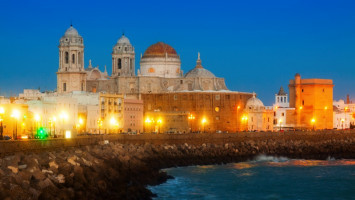 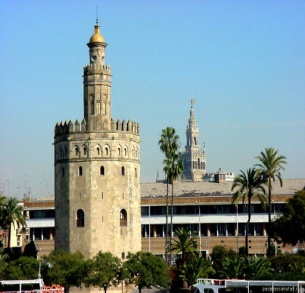 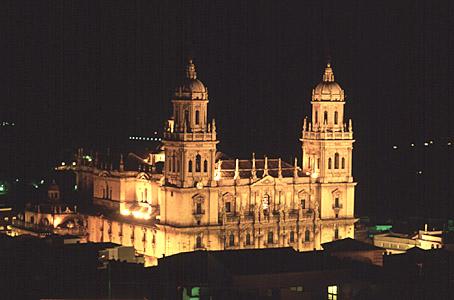 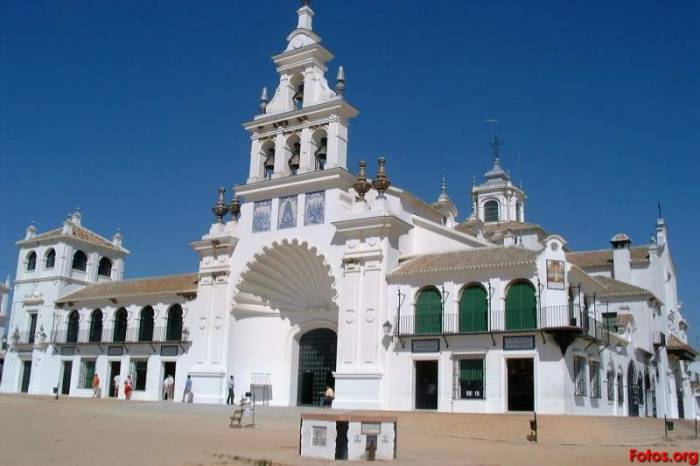 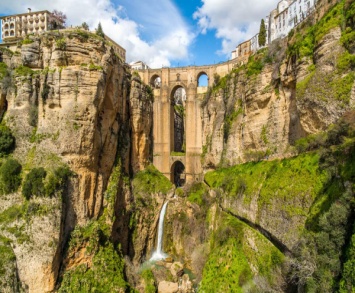 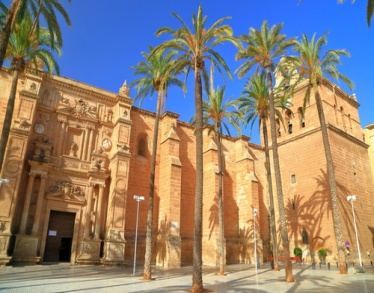 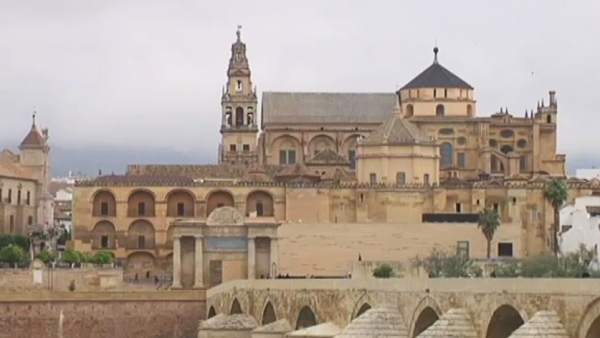 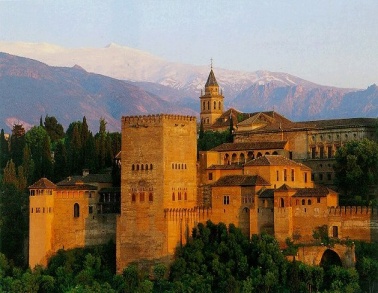 POR ÚLTIMO, PON LOS MARES / OCÉANOS QUE BAÑAN NUESTRA TIERRA Y COMUNIDADES / PAÍSES CON QUIÉN LIMITA.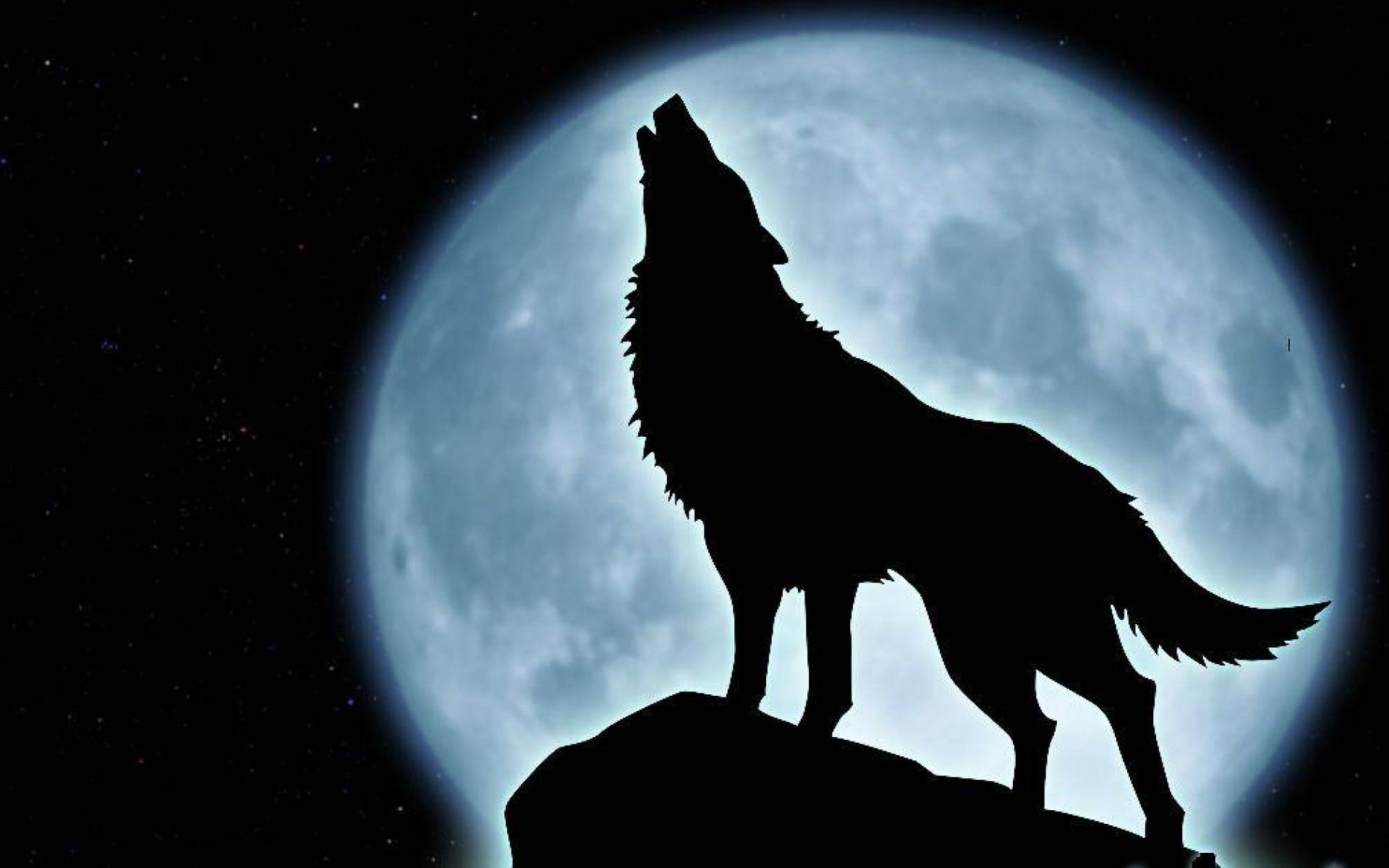 ALMERÍACÁDIZCÓRDOBAGRANADAJAÉNHUELVAMÁLAGASEVILLAÉCIJAÚBEDABAZARONDAALGECIRASMONTILLAVÉLEZ-BLANCOBARBATETURÓNSERÓNCASARESARACENAECIJALINARESEL BOSQUEPULIANASOJENGERENACHIPIONADOS HERMANASUBRIQUEFIÑANAALMONTELA MOJONERAVERAJABUGOOLVERAMURTASTOMARESCULLAR VEGAHUÉSCARANTASTOCINAJÚZCARPELIGROSNERVABAEZAMOJACARESPERACAMASNERJACONIL DE LA F.CARMONACÁRMONAMOLVIZARNIEBLAOSUNAZUFREBENALMADENAÁLORA